Document de financement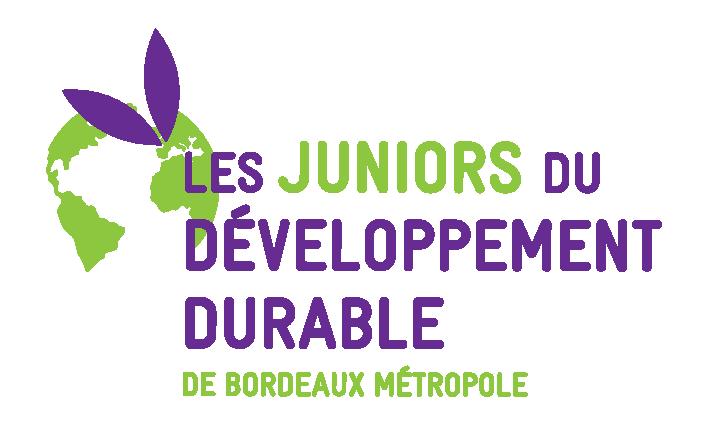 Le document ci-dessous est à faire remplir aux associations intervenantes.Il est disponible sur le site internetjuniorsdudd@bordeaux-metropole.frNom de votre association : .............................................................................................Adresse : ............................................................................................................................Code postal : ............................................ Ville : .......................DevisN°............................ du (indiquer date) ...........................................Intitulé du compte : ............................................................................................Domiciliation : ....................................................................................................IBAN : ................................................................................................................Code BIC : .........................................................................................................ou joindre RIBDemande de subventionÀ (indiquer ville) ..........................................................., le (indiquer date) .....................................Objet : demande de subventionMonsieur le Président,Dans le cadre des Juniors du Développement Durable, nous sollicitons une aide des PEP 33 à hauteur de (indiquer le montant demandé) .............................. € pour une action de (indiquer sensibilisation ou action de projet) ..........................................................., avec l’école (nom de l’école) .................................................................................... de la commune de (nom de la ville) .................................................................... pour la classe de (niveau de la classe) ......................... de Madame ou Monsieur ......................................................................... .Dans l’attente de votre réponse, nous vous prions d’agréer, Monsieur le Président, nos salutations les meilleures.Nom et signature du représentant de l’AssociationDescriptionQuantitéPrix unitaireTotal(Indiquer action de sensibilisation ou projet, nom de l’établissement scolaire, nom de l’enseignant, niveau de classe, date et lieu d’intervention)€€